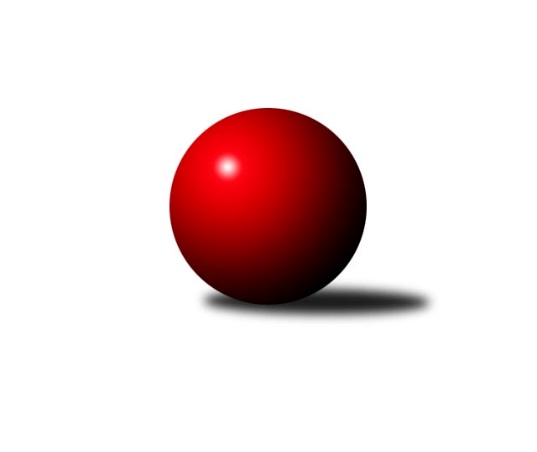 Č.9Ročník 2013/2014	16.7.2024 3. KLZ B 2013/2014Statistika 9. kolaTabulka družstev:		družstvo	záp	výh	rem	proh	skore	sety	průměr	body	plné	dorážka	chyby	1.	KK Šumperk	9	6	0	3	34.0 : 20.0 	(43.5 : 28.5)	1580	12	1104	476	30.3	2.	TJ Nové Město n.M.	9	5	1	3	33.0 : 21.0 	(40.0 : 32.0)	1638	11	1142	496	25.9	3.	HKK Olomouc ˝B˝	9	5	1	3	30.0 : 24.0 	(38.5 : 33.5)	1600	11	1115	485	30.4	4.	TJ Jiskra Otrokovice	9	4	1	4	25.0 : 29.0 	(35.5 : 36.5)	1579	9	1114	464	38.3	5.	KK Vyškov˝B˝	9	4	0	5	24.0 : 30.0 	(31.0 : 41.0)	1536	8	1088	448	34	6.	TJ Nový Jičín˝C˝	9	1	1	7	16.0 : 38.0 	(27.5 : 44.5)	1505	3	1077	428	45Tabulka doma:		družstvo	záp	výh	rem	proh	skore	sety	průměr	body	maximum	minimum	1.	KK Šumperk	5	4	0	1	23.0 : 7.0 	(30.0 : 10.0)	1660	8	1713	1616	2.	TJ Nové Město n.M.	5	3	1	1	21.0 : 9.0 	(25.0 : 15.0)	1699	7	1755	1648	3.	KK Vyškov˝B˝	4	3	0	1	15.0 : 9.0 	(16.5 : 15.5)	1603	6	1671	1543	4.	HKK Olomouc ˝B˝	5	3	0	2	17.0 : 13.0 	(22.5 : 17.5)	1615	6	1673	1553	5.	TJ Jiskra Otrokovice	4	1	1	2	10.0 : 14.0 	(14.5 : 17.5)	1531	3	1577	1428	6.	TJ Nový Jičín˝C˝	4	0	0	4	6.0 : 18.0 	(10.0 : 22.0)	1463	0	1518	1411Tabulka venku:		družstvo	záp	výh	rem	proh	skore	sety	průměr	body	maximum	minimum	1.	TJ Jiskra Otrokovice	5	3	0	2	15.0 : 15.0 	(21.0 : 19.0)	1588	6	1651	1512	2.	HKK Olomouc ˝B˝	4	2	1	1	13.0 : 11.0 	(16.0 : 16.0)	1596	5	1681	1544	3.	TJ Nové Město n.M.	4	2	0	2	12.0 : 12.0 	(15.0 : 17.0)	1623	4	1678	1566	4.	KK Šumperk	4	2	0	2	11.0 : 13.0 	(13.5 : 18.5)	1560	4	1604	1513	5.	TJ Nový Jičín˝C˝	5	1	1	3	10.0 : 20.0 	(17.5 : 22.5)	1514	3	1578	1441	6.	KK Vyškov˝B˝	5	1	0	4	9.0 : 21.0 	(14.5 : 25.5)	1523	2	1578	1460Tabulka podzimní části:		družstvo	záp	výh	rem	proh	skore	sety	průměr	body	doma	venku	1.	KK Šumperk	9	6	0	3	34.0 : 20.0 	(43.5 : 28.5)	1580	12 	4 	0 	1 	2 	0 	2	2.	TJ Nové Město n.M.	9	5	1	3	33.0 : 21.0 	(40.0 : 32.0)	1638	11 	3 	1 	1 	2 	0 	2	3.	HKK Olomouc ˝B˝	9	5	1	3	30.0 : 24.0 	(38.5 : 33.5)	1600	11 	3 	0 	2 	2 	1 	1	4.	TJ Jiskra Otrokovice	9	4	1	4	25.0 : 29.0 	(35.5 : 36.5)	1579	9 	1 	1 	2 	3 	0 	2	5.	KK Vyškov˝B˝	9	4	0	5	24.0 : 30.0 	(31.0 : 41.0)	1536	8 	3 	0 	1 	1 	0 	4	6.	TJ Nový Jičín˝C˝	9	1	1	7	16.0 : 38.0 	(27.5 : 44.5)	1505	3 	0 	0 	4 	1 	1 	3Tabulka jarní části:		družstvo	záp	výh	rem	proh	skore	sety	průměr	body	doma	venku	1.	KK Šumperk	0	0	0	0	0.0 : 0.0 	(0.0 : 0.0)	0	0 	0 	0 	0 	0 	0 	0 	2.	TJ Nové Město n.M.	0	0	0	0	0.0 : 0.0 	(0.0 : 0.0)	0	0 	0 	0 	0 	0 	0 	0 	3.	TJ Nový Jičín˝C˝	0	0	0	0	0.0 : 0.0 	(0.0 : 0.0)	0	0 	0 	0 	0 	0 	0 	0 	4.	KK Vyškov˝B˝	0	0	0	0	0.0 : 0.0 	(0.0 : 0.0)	0	0 	0 	0 	0 	0 	0 	0 	5.	TJ Jiskra Otrokovice	0	0	0	0	0.0 : 0.0 	(0.0 : 0.0)	0	0 	0 	0 	0 	0 	0 	0 	6.	HKK Olomouc ˝B˝	0	0	0	0	0.0 : 0.0 	(0.0 : 0.0)	0	0 	0 	0 	0 	0 	0 	0 Zisk bodů pro družstvo:		jméno hráče	družstvo	body	zápasy	v %	dílčí body	sety	v %	1.	Libuše Mrázová 	HKK Olomouc ˝B˝ 	7	/	9	(78%)	13	/	18	(72%)	2.	Ludmila Mederová 	KK Šumperk 	7	/	9	(78%)	13	/	18	(72%)	3.	Anna Kuběnová 	TJ Nové Město n.M. 	7	/	9	(78%)	12	/	18	(67%)	4.	Běla Omastová 	KK Vyškov˝B˝ 	6	/	9	(67%)	11	/	18	(61%)	5.	Hana Likavcová 	KK Šumperk 	6	/	9	(67%)	9.5	/	18	(53%)	6.	Tereza Buďová 	TJ Nové Město n.M. 	5	/	7	(71%)	9	/	14	(64%)	7.	Františka Petříková 	TJ Jiskra Otrokovice 	5	/	9	(56%)	11	/	18	(61%)	8.	Iva Volná 	TJ Nový Jičín˝C˝ 	5	/	9	(56%)	10	/	18	(56%)	9.	Bedřiška Šrotová 	KK Šumperk 	4	/	7	(57%)	10	/	14	(71%)	10.	Jana Bednaříková 	TJ Jiskra Otrokovice 	4	/	7	(57%)	8	/	14	(57%)	11.	Jana Hrňová 	TJ Nový Jičín˝C˝ 	4	/	8	(50%)	8.5	/	16	(53%)	12.	Jitka Usnulová 	KK Vyškov˝B˝ 	4	/	8	(50%)	8	/	16	(50%)	13.	Věra Zmitková 	HKK Olomouc ˝B˝ 	4	/	9	(44%)	10	/	18	(56%)	14.	Libuše Kuběnová 	TJ Nové Město n.M. 	4	/	9	(44%)	8.5	/	18	(47%)	15.	Alena Machalíčková 	HKK Olomouc ˝B˝ 	4	/	9	(44%)	7	/	18	(39%)	16.	Jana Kovářová 	KK Vyškov˝B˝ 	3	/	4	(75%)	5	/	8	(63%)	17.	Barbora Macháčková 	TJ Nové Město n.M. 	3	/	6	(50%)	7	/	12	(58%)	18.	Olga Sedlářová 	KK Šumperk 	3	/	8	(38%)	7	/	16	(44%)	19.	Šárka Tögelová 	HKK Olomouc ˝B˝ 	3	/	9	(33%)	8.5	/	18	(47%)	20.	Martina Ančincová 	TJ Jiskra Otrokovice 	2	/	2	(100%)	4	/	4	(100%)	21.	Milana Alánová 	KK Vyškov˝B˝ 	2	/	2	(100%)	3	/	4	(75%)	22.	Eva Telčerová 	TJ Nový Jičín˝C˝ 	2	/	3	(67%)	3	/	6	(50%)	23.	Milena Vajdíková 	TJ Jiskra Otrokovice 	2	/	4	(50%)	3	/	8	(38%)	24.	Kateřina Radinová 	TJ Nový Jičín˝C˝ 	2	/	5	(40%)	3	/	10	(30%)	25.	Zdeňka Nováková 	TJ Jiskra Otrokovice 	2	/	8	(25%)	5.5	/	16	(34%)	26.	Šárka Pavlištíková 	TJ Nový Jičín˝C˝ 	1	/	1	(100%)	2	/	2	(100%)	27.	Pavlína Gerešová 	KK Šumperk 	1	/	1	(100%)	2	/	2	(100%)	28.	Tereza Divílková 	TJ Jiskra Otrokovice 	1	/	1	(100%)	2	/	2	(100%)	29.	Nikola Macháčková 	TJ Nové Město n.M. 	1	/	1	(100%)	1.5	/	2	(75%)	30.	Kateřina Petková 	KK Šumperk 	1	/	2	(50%)	2	/	4	(50%)	31.	Michaela Vaníčková 	TJ Nové Město n.M. 	1	/	2	(50%)	2	/	4	(50%)	32.	Renata Mikulcová st.	TJ Jiskra Otrokovice 	1	/	4	(25%)	2	/	8	(25%)	33.	Jana Nytrová 	KK Vyškov˝B˝ 	1	/	9	(11%)	3.5	/	18	(19%)	34.	Jana Pelikánová 	TJ Nový Jičín˝C˝ 	0	/	1	(0%)	0	/	2	(0%)	35.	Pavla Vondřichová 	KK Vyškov˝B˝ 	0	/	1	(0%)	0	/	2	(0%)	36.	Růžena Loučková 	TJ Nové Město n.M. 	0	/	1	(0%)	0	/	2	(0%)	37.	Eva Birošíková 	TJ Nový Jičín˝C˝ 	0	/	2	(0%)	0	/	4	(0%)	38.	Ludmila Tomiczková 	KK Vyškov˝B˝ 	0	/	3	(0%)	0.5	/	6	(8%)	39.	Jana Hájková 	TJ Nový Jičín˝C˝ 	0	/	7	(0%)	1	/	14	(7%)Průměry na kuželnách:		kuželna	průměr	plné	dorážka	chyby	výkon na hráče	1.	TJ Nové Město n.M., 1-2	1655	1160	495	27.9	(414.0)	2.	KK Šumperk, 1-4	1605	1124	481	30.9	(401.4)	3.	HKK Olomouc, 1-8	1595	1116	478	36.7	(398.8)	4.	KK Vyškov, 1-4	1583	1118	465	35.0	(396.0)	5.	Sport centrum Apollo, 1-2	1538	1079	459	38.6	(384.7)	6.	TJ Nový Jičín, 1-4	1493	1060	433	36.5	(373.4)Nejlepší výkony na kuželnách:TJ Nové Město n.M., 1-2TJ Nové Město n.M.	1755	5. kolo	Michaela Vaníčková 	TJ Nové Město n.M.	467	7. koloTJ Nové Město n.M.	1743	7. kolo	Martina Ančincová 	TJ Jiskra Otrokovice	463	7. koloTJ Nové Město n.M.	1692	1. kolo	Anna Kuběnová 	TJ Nové Město n.M.	457	3. koloHKK Olomouc ˝B˝	1681	3. kolo	Anna Kuběnová 	TJ Nové Město n.M.	454	5. koloTJ Nové Město n.M.	1657	3. kolo	Libuše Mrázová 	HKK Olomouc ˝B˝	453	3. koloTJ Jiskra Otrokovice	1651	7. kolo	Iva Volná 	TJ Nový Jičín˝C˝	448	9. koloTJ Nové Město n.M.	1648	9. kolo	Anna Kuběnová 	TJ Nové Město n.M.	448	7. koloKK Šumperk	1585	1. kolo	Barbora Macháčková 	TJ Nové Město n.M.	444	5. koloKK Vyškov˝B˝	1578	5. kolo	Věra Zmitková 	HKK Olomouc ˝B˝	439	3. koloTJ Nový Jičín˝C˝	1569	9. kolo	Libuše Kuběnová 	TJ Nové Město n.M.	437	5. koloKK Šumperk, 1-4KK Šumperk	1713	5. kolo	Ludmila Mederová 	KK Šumperk	471	4. koloTJ Nové Město n.M.	1678	2. kolo	Hana Likavcová 	KK Šumperk	450	9. koloKK Šumperk	1677	4. kolo	Hana Likavcová 	KK Šumperk	449	5. koloKK Šumperk	1654	9. kolo	Ludmila Mederová 	KK Šumperk	449	5. koloKK Šumperk	1642	2. kolo	Tereza Buďová 	TJ Nové Město n.M.	444	2. koloKK Šumperk	1616	7. kolo	Barbora Macháčková 	TJ Nové Město n.M.	441	2. koloHKK Olomouc ˝B˝	1544	5. kolo	Ludmila Mederová 	KK Šumperk	429	2. koloKK Vyškov˝B˝	1541	7. kolo	Bedřiška Šrotová 	KK Šumperk	423	7. koloTJ Jiskra Otrokovice	1512	9. kolo	Bedřiška Šrotová 	KK Šumperk	423	2. koloTJ Nový Jičín˝C˝	1478	4. kolo	Ludmila Mederová 	KK Šumperk	423	7. koloHKK Olomouc, 1-8HKK Olomouc ˝B˝	1673	7. kolo	Libuše Mrázová 	HKK Olomouc ˝B˝	477	2. koloHKK Olomouc ˝B˝	1661	4. kolo	Tereza Divílková 	TJ Jiskra Otrokovice	463	2. koloTJ Jiskra Otrokovice	1619	2. kolo	Alena Machalíčková 	HKK Olomouc ˝B˝	446	7. koloKK Šumperk	1604	6. kolo	Libuše Mrázová 	HKK Olomouc ˝B˝	443	6. koloHKK Olomouc ˝B˝	1599	6. kolo	Libuše Mrázová 	HKK Olomouc ˝B˝	442	7. koloHKK Olomouc ˝B˝	1588	2. kolo	Alena Machalíčková 	HKK Olomouc ˝B˝	428	4. koloTJ Nový Jičín˝C˝	1578	7. kolo	Nikola Macháčková 	TJ Nové Město n.M.	426	4. koloTJ Nové Město n.M.	1566	4. kolo	Libuše Mrázová 	HKK Olomouc ˝B˝	424	4. koloHKK Olomouc ˝B˝	1553	9. kolo	Anna Kuběnová 	TJ Nové Město n.M.	423	4. koloKK Vyškov˝B˝	1510	9. kolo	Ludmila Mederová 	KK Šumperk	423	6. koloKK Vyškov, 1-4KK Vyškov˝B˝	1671	6. kolo	Jana Kovářová 	KK Vyškov˝B˝	459	6. koloTJ Jiskra Otrokovice	1623	4. kolo	Martina Ančincová 	TJ Jiskra Otrokovice	454	4. koloTJ Nové Město n.M.	1618	6. kolo	Tereza Buďová 	TJ Nové Město n.M.	432	6. koloKK Vyškov˝B˝	1617	4. kolo	Milana Alánová 	KK Vyškov˝B˝	430	4. koloKK Vyškov˝B˝	1582	8. kolo	Běla Omastová 	KK Vyškov˝B˝	426	6. koloKK Vyškov˝B˝	1543	1. kolo	Šárka Pavlištíková 	TJ Nový Jičín˝C˝	419	1. koloKK Šumperk	1513	8. kolo	Iva Volná 	TJ Nový Jičín˝C˝	413	1. koloTJ Nový Jičín˝C˝	1504	1. kolo	Běla Omastová 	KK Vyškov˝B˝	413	4. kolo		. kolo	Jitka Usnulová 	KK Vyškov˝B˝	412	8. kolo		. kolo	Milana Alánová 	KK Vyškov˝B˝	411	6. koloSport centrum Apollo, 1-2TJ Nové Město n.M.	1628	8. kolo	Františka Petříková 	TJ Jiskra Otrokovice	447	3. koloHKK Olomouc ˝B˝	1595	1. kolo	Libuše Mrázová 	HKK Olomouc ˝B˝	445	1. koloTJ Jiskra Otrokovice	1577	1. kolo	Františka Petříková 	TJ Jiskra Otrokovice	427	1. koloTJ Jiskra Otrokovice	1570	8. kolo	Anna Kuběnová 	TJ Nové Město n.M.	426	8. koloTJ Jiskra Otrokovice	1548	3. kolo	Zdeňka Nováková 	TJ Jiskra Otrokovice	418	8. koloKK Vyškov˝B˝	1524	3. kolo	Tereza Buďová 	TJ Nové Město n.M.	416	8. koloTJ Nový Jičín˝C˝	1441	5. kolo	Jitka Usnulová 	KK Vyškov˝B˝	415	3. koloTJ Jiskra Otrokovice	1428	5. kolo	Libuše Kuběnová 	TJ Nové Město n.M.	414	8. kolo		. kolo	Františka Petříková 	TJ Jiskra Otrokovice	403	5. kolo		. kolo	Iva Volná 	TJ Nový Jičín˝C˝	393	5. koloTJ Nový Jičín, 1-4HKK Olomouc ˝B˝	1565	8. kolo	Iva Volná 	TJ Nový Jičín˝C˝	431	6. koloTJ Jiskra Otrokovice	1537	6. kolo	Věra Zmitková 	HKK Olomouc ˝B˝	424	8. koloKK Šumperk	1536	3. kolo	Bedřiška Šrotová 	KK Šumperk	421	3. koloTJ Nový Jičín˝C˝	1518	6. kolo	Jana Hrňová 	TJ Nový Jičín˝C˝	404	8. koloTJ Nový Jičín˝C˝	1508	8. kolo	Libuše Mrázová 	HKK Olomouc ˝B˝	403	8. koloKK Vyškov˝B˝	1460	2. kolo	Jana Hrňová 	TJ Nový Jičín˝C˝	403	3. koloTJ Nový Jičín˝C˝	1413	3. kolo	Zdeňka Nováková 	TJ Jiskra Otrokovice	400	6. koloTJ Nový Jičín˝C˝	1411	2. kolo	Ludmila Mederová 	KK Šumperk	396	3. kolo		. kolo	Pavlína Gerešová 	KK Šumperk	395	3. kolo		. kolo	Františka Petříková 	TJ Jiskra Otrokovice	391	6. koloČetnost výsledků:	6.0 : 0.0	4x	5.0 : 1.0	6x	4.0 : 2.0	4x	3.0 : 3.0	2x	2.0 : 4.0	5x	1.0 : 5.0	6x